joke schauvliegevlaams minister van omgeving, natuur en landbouwantwoord op vraag nr. 596 van 14 april 2016van lydia peetersHieronder vindt U het overzicht per provincie van het aantal RUP’s die tijdens de jaren 2014 en 2015 definitief werden goedgekeurd:gewestelijke RUP’sAntwerpen: 7Limburg: 4Vlaams-Brabant: 7Oost-Vlaanderen: 6West-Vlaanderen: 4Noot : het lijkt alsof het er in totaal 28 zijn, maar in feite zijn het er slechts 23. Er zijn namelijk vijf provinciegrensoverschrijdende RUP’s bij, waardoor er dubbeltelling optreedt.provinciale RUP’s:Antwerpen: 5Limburg: 5Vlaams-Brabant: 7Oost-Vlaanderen: 13West-Vlaanderen: 10gemeentelijke RUP’s:Antwerpen: 64Limburg: 56Vlaams-Brabant: 65Oost-Vlaanderen: 68West-Vlaanderen: 116a)	Hieronder de gemiddelde doorlooptijd per type RUP goedgekeurd in 2014 of 2015Gewestelijke RUP’s: 641 kalenderdagenDe doorlooptijd werd voor deze RUP’s berekend als het verschil in kalenderdagen tussen de datum van de plenaire vergadering en de datum van publicatie van het RUP in het Belgisch StaatsbladProvinciale RUP’sVoor de provinciale RUP gelden 2 verschillende procedures: de oude procedure met ministeriële goedkeuring en de nieuwe procedure met schorsingsmogelijkheid die ingevoerd werd door de Codexwijziging van 25 april 2014.  Provinciale RUPs waarvan de uitnodiging voor de plenaire vergadering werd verstuurd ná 25 april 2014, moeten na definitieve vaststelling door de provincieraad niet meer goedgekeurd worden door de Vlaamse Regering.Bijgevolg werd de doorlooptijd voor deze RUP’s als volgt berekend: voor de oude procedure : als het verschil in kalenderdagen tussen de datum van beslissing van de plenaire vergadering en de datum van goedkeuring door de Vlaamse Regering.voor de nieuwe procedure: als het verschil in kalenderdagen tussen de datum van beslissing van de plenaire vergadering en de datum van goedkeuring door de Provincieraad.Dit geeft volgende gemiddelde waardenAntwerpen:oude procedure: 648 kalenderdagennieuwe procedure: 336 kalenderdagenLimburg: oude procedure: geen gevallennieuwe procedure: 356 kalenderdagenVlaams-Brabant: oude procedure:  1044 kalenderdagennieuwe procedure: 301kalenderdagenOost-Vlaanderen: oude procedure: 499 kalenderdagennieuwe procedure: 321 kalenderdagenWest-Vlaanderen: oude procedure: 535 kalenderdagennieuwe procedure: 369 kalenderdagenGemeentelijke RUP’sVoor de gemeentelijke RUP’s gelden eveneens de boven geschetste verschillende procedures. Volgens de nieuwe procedure die ingevoerd werd door de Codexwijziging van 25 april 2014 moeten gemeentelijke RUP, waarvan de uitnodiging voor de plenaire vergadering werd verstuurd na 25 april 2014, na definitieve vaststelling door de Gemeenteraad niet meer goedgekeurd worden door de Provinciale Deputatie.Bijgevolg werd de doorlooptijd voor deze RUP’s berekend voor de oude procedure : als het verschil in kalenderdagen tussen de datum van beslissing van de plenaire vergadering en de datum van goedkeuring door de Deputatie.voor de nieuwe procedure: als het verschil in kalenderdagen tussen de datum van beslissing van de plenaire vergadering en de datum van goedkeuring door de GemeenteraadDit geeft volgende gemiddelde waardenAntwerpen:oude procedure: 485 kalenderdagennieuwe procedure: 259 kalenderdagenLimburg: oude procedure: 495 kalenderdagennieuwe procedure:  304 kalenderdagenVlaams-Brabant: oude procedure:  485 kalenderdagennieuwe procedure:   277 kalenderdagenOost-Vlaanderen: oude procedure:  545 kalenderdagennieuwe procedure:  296 kalenderdagenWest-Vlaanderen: oude procedure:  578 kalenderdagennieuwe procedure:  281 kalenderdagenHieronder de frequentieverdeling van de doorlooptijden per type RUP goedgekeurd in 2014 of 2015Gewestelijke RUP’s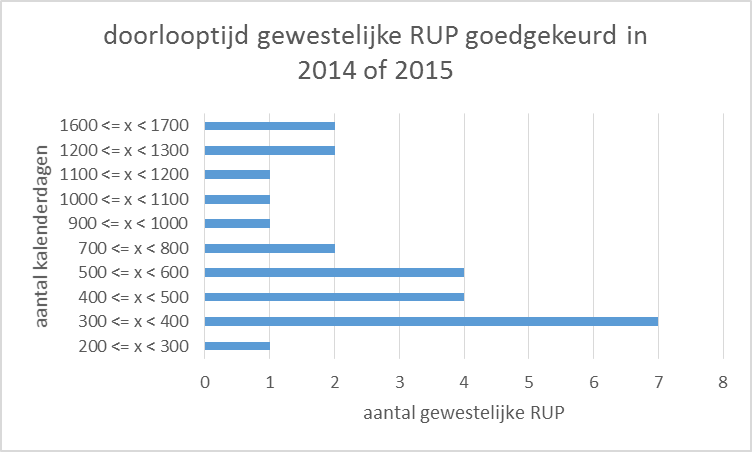 De doorlooptijd werd voor deze RUP’s berekend als het verschil in kalenderdagen tussen de datum van de plenaire vergadering en de datum van publicatie van het RUP in het Belgisch Staatsblad Provinciale RUP’s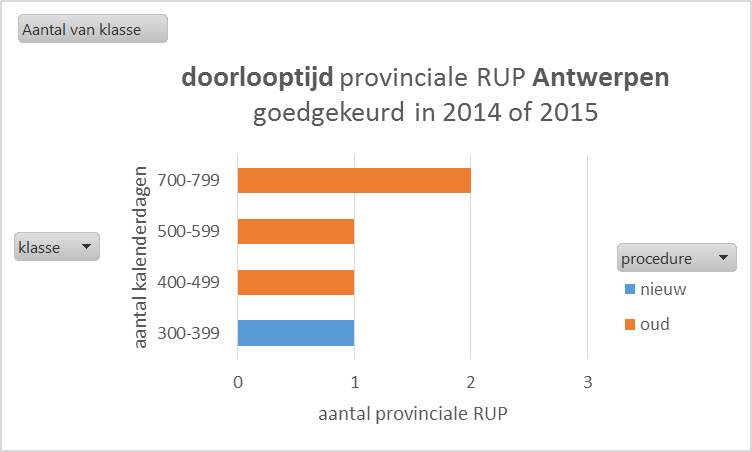 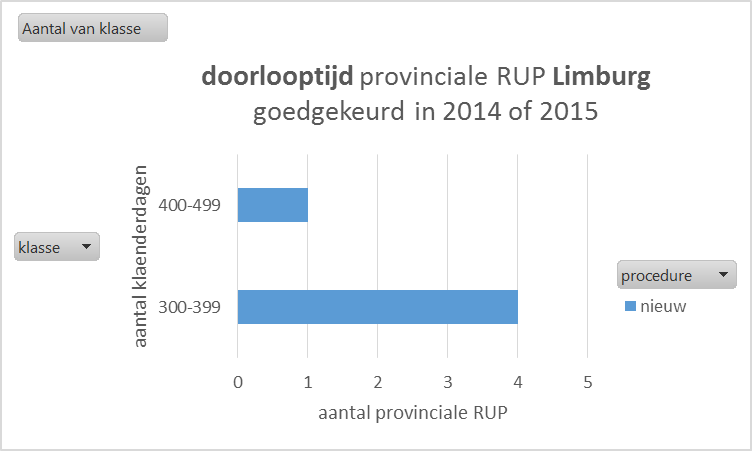 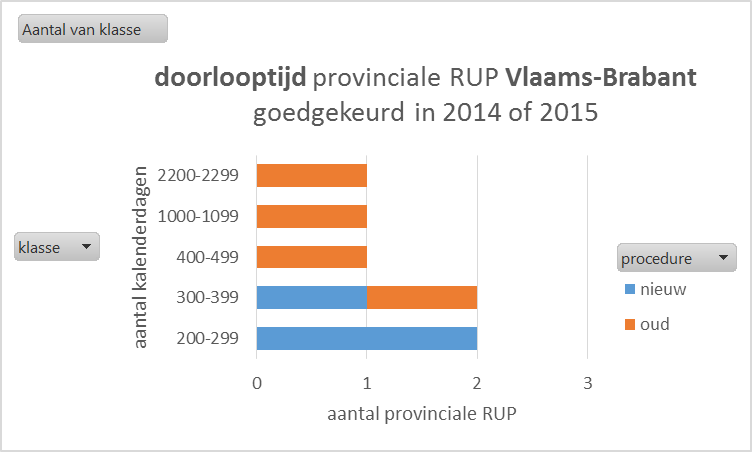 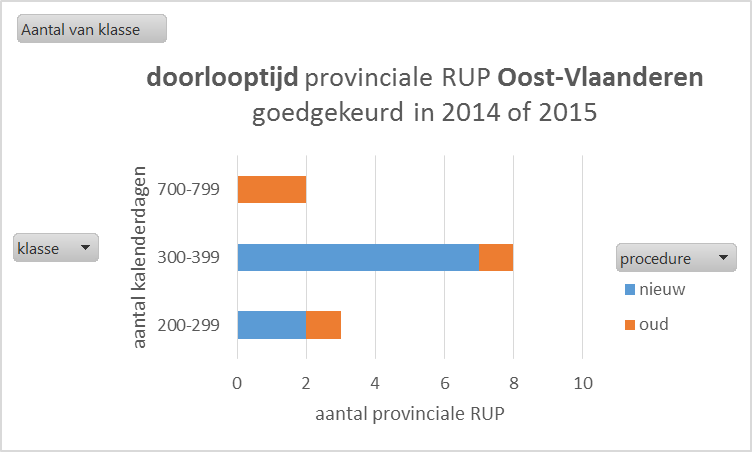 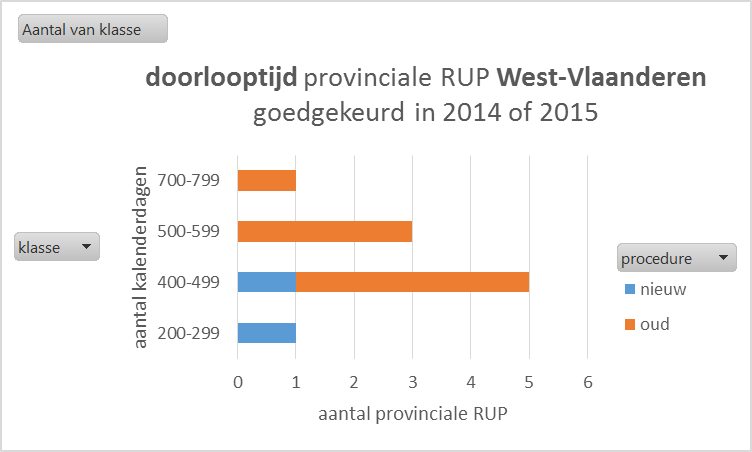 De doorlooptijd werd voor deze RUP’s berekend voor de oude procedure: als het verschil in kalenderdagen tussen de datum van beslissing van de plenaire vergadering en de datum van goedkeuring door de Vlaamse Regeringvoor de nieuwe procedure: als het verschil in kalenderdagen tussen de datum van beslissing van de plenaire vergadering en de datum van goedkeuring door de ProvincieraadGemeentelijke RUP’s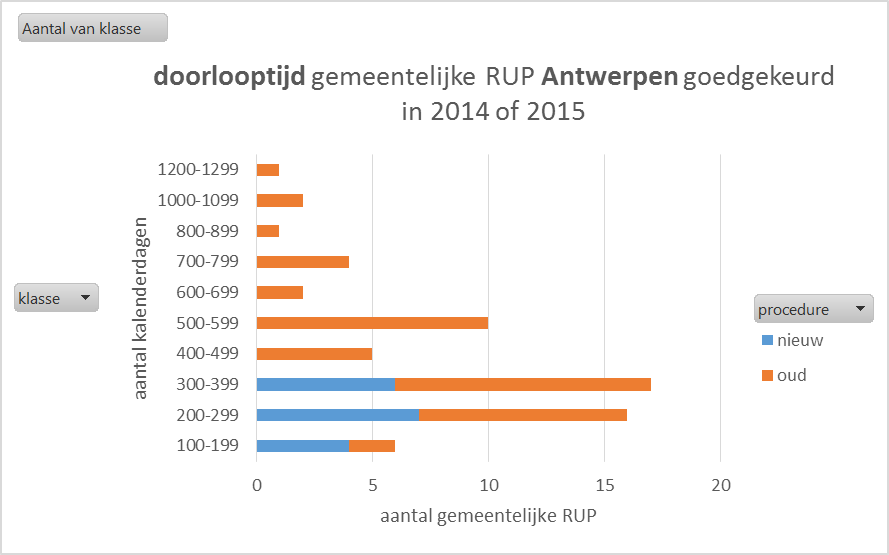 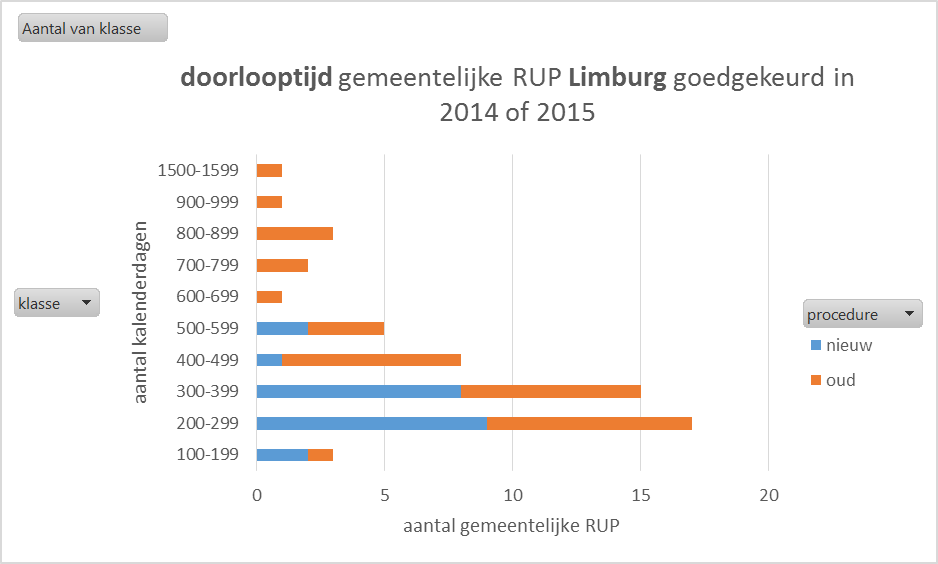 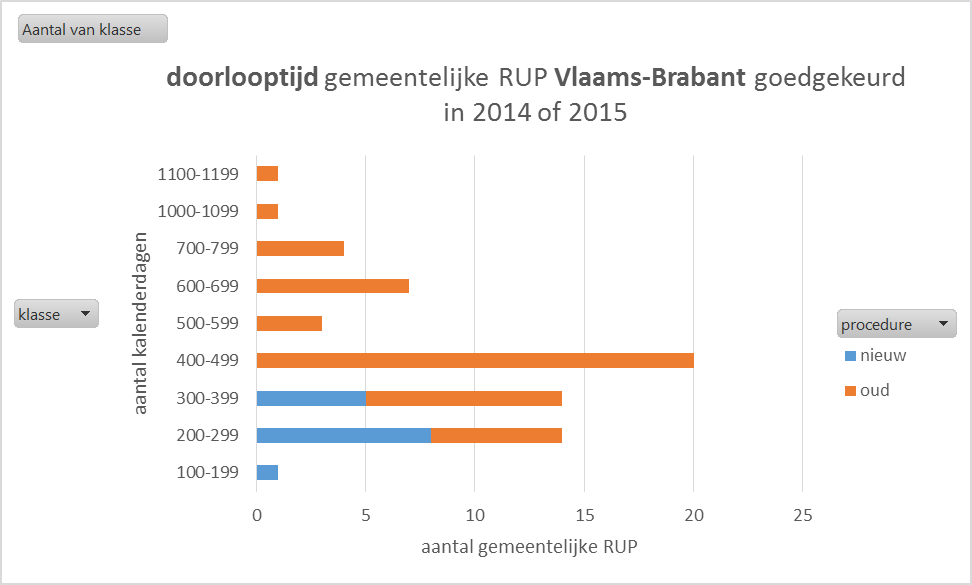 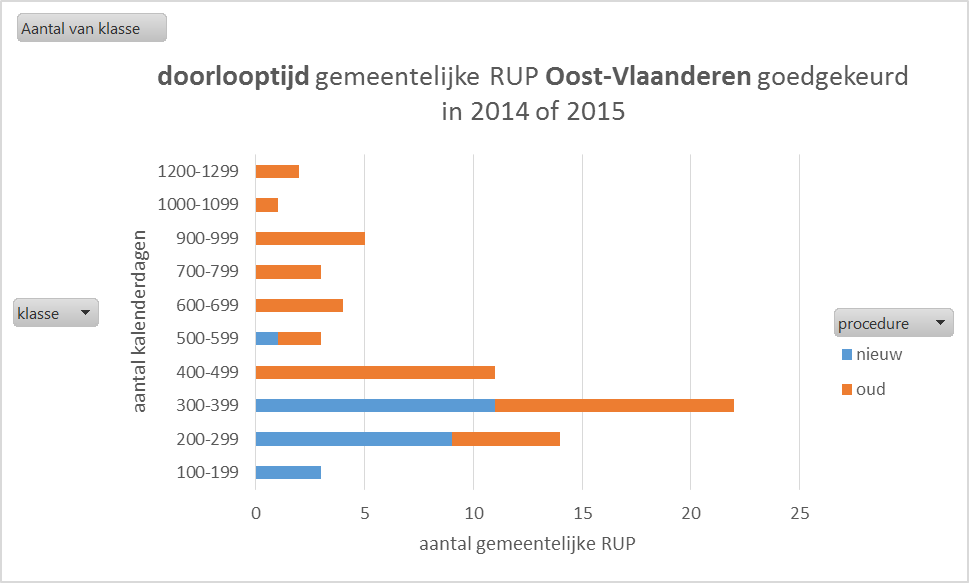 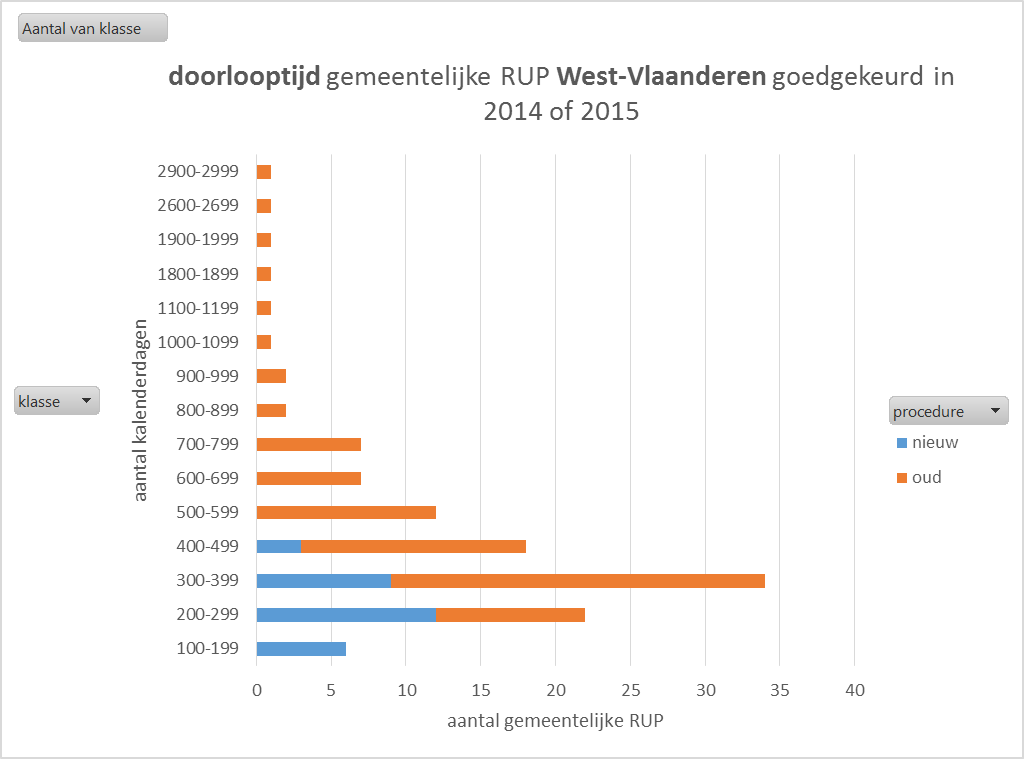 De doorlooptijd werd voor deze RUP’s berekend voor de oude procedure: als het verschil in kalenderdagen tussen de datum van beslissing van de plenaire vergadering en de datum van goedkeuring door de Vlaamse Regeringvoor de nieuwe procedure: als het verschil in kalenderdagen tussen de datum van beslissing van de plenaire vergadering en de datum van goedkeuring door de Provincieraad